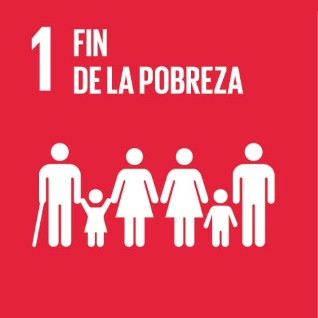 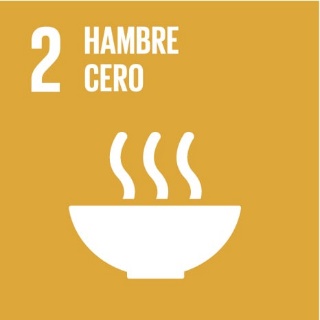 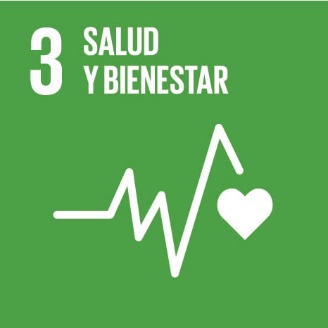 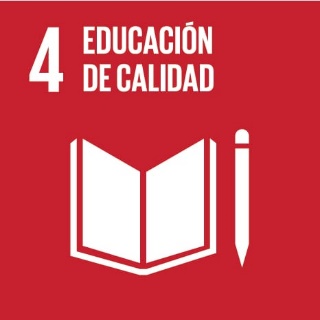 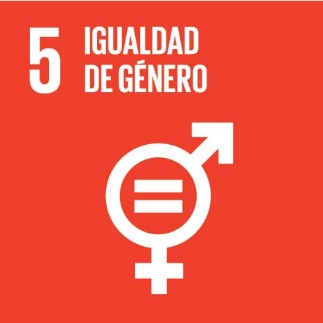 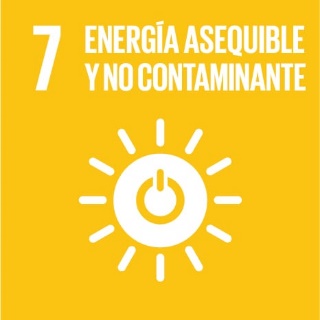 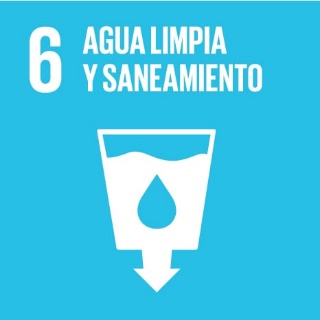 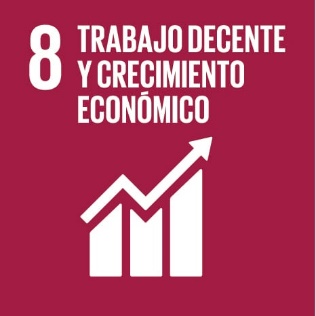 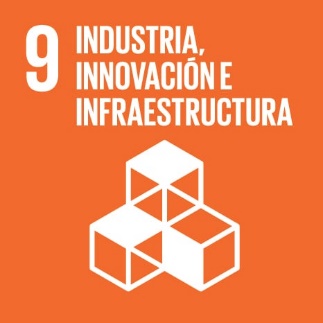 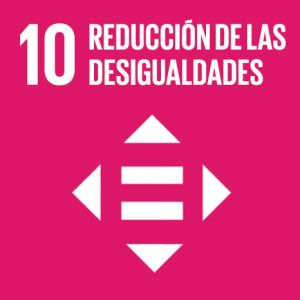 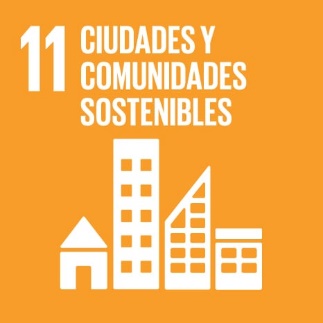 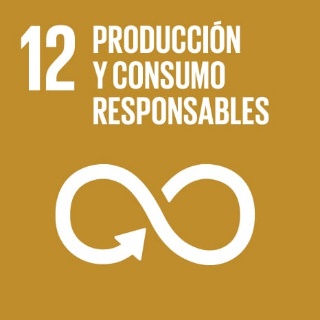 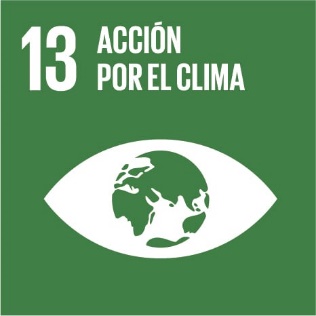 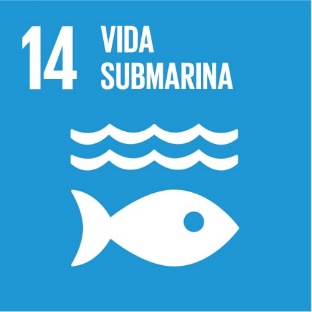 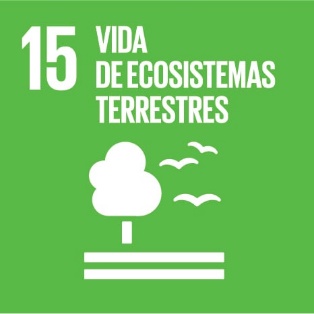 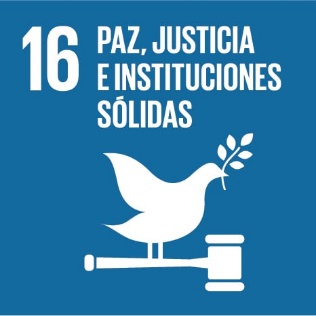 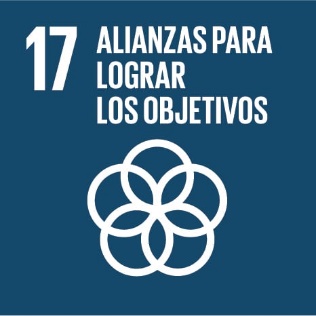 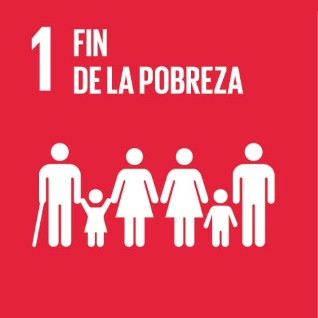 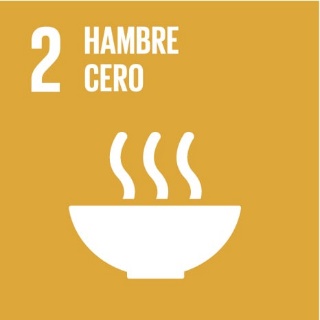 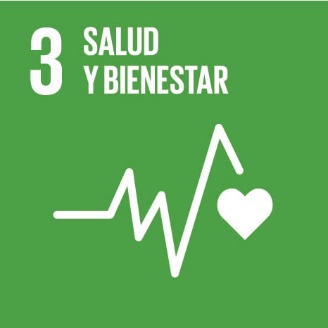 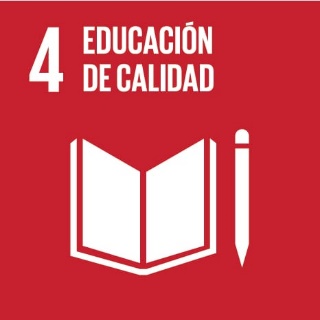 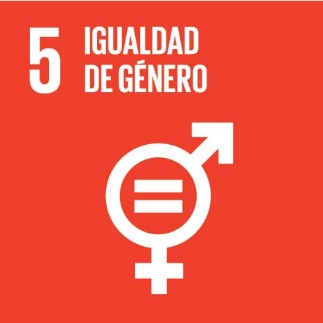 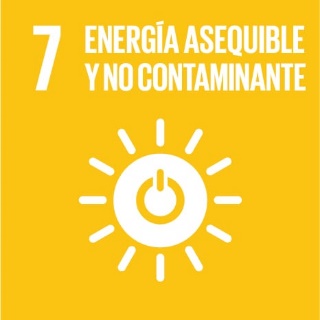 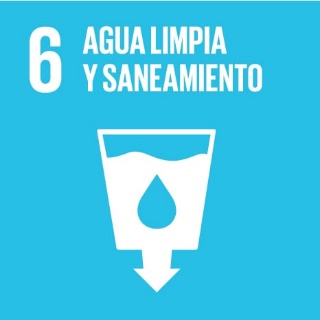 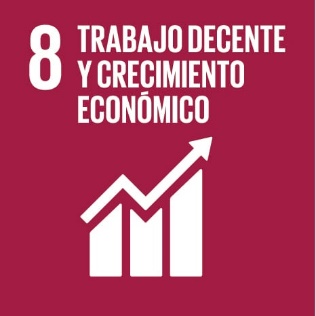 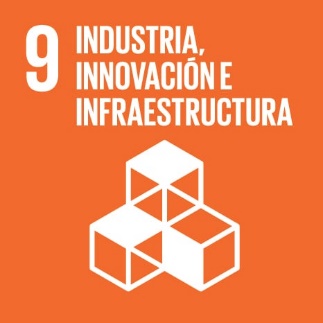 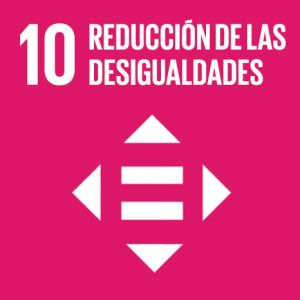 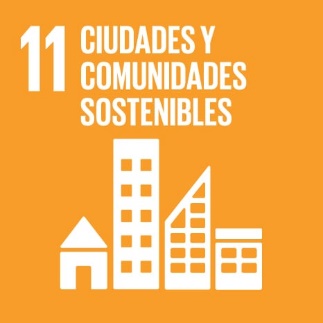 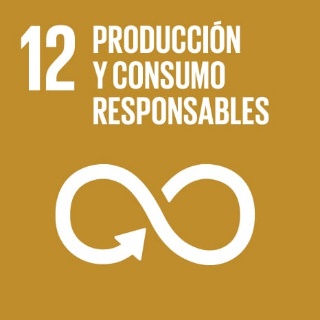 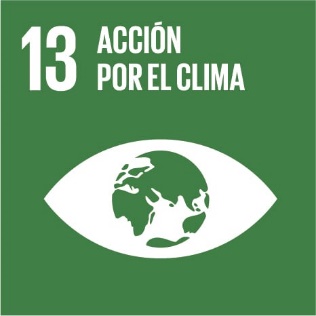 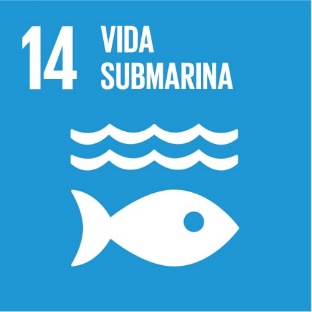 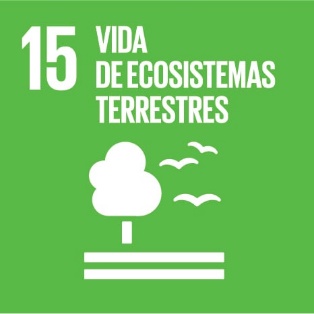 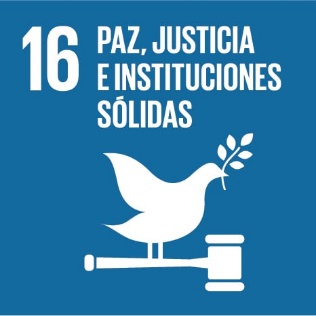 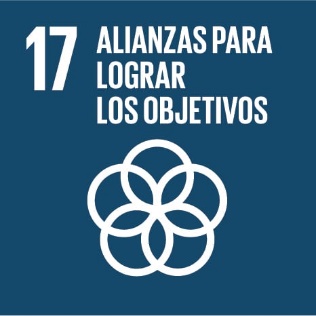 EJEMPLO DE BUENA PRÁCTICA EMPRESARIAL EN EL SECTOR METALEJEMPLO DE BUENA PRÁCTICA EMPRESARIAL EN EL SECTOR METALEJEMPLO DE BUENA PRÁCTICA EMPRESARIAL EN EL SECTOR METALEJEMPLO DE BUENA PRÁCTICA EMPRESARIAL EN EL SECTOR METALNombre de la empresaPersona de contactoTeléfonoPersona de contactoTeléfonoE-mailTítulo/ Identificación de la iniciativaAño/fecha de ejecuciónBreve descripción del proyectoIdentificación de los ODS (Objetivos de Desarrollo Sostenible de Naciones Unidas) a los que Vd. asociaría la buena práctica ambientalhttps://www.un.org/sustainabledevelopment/es/objetivos-de-desarrollo-sostenible/https://www.un.org/sustainabledevelopment/es/objetivos-de-desarrollo-sostenible/https://www.un.org/sustainabledevelopment/es/objetivos-de-desarrollo-sostenible/INSERTAR FOTO DE LA INSTALACIÓN (PROYECTO) A CONTINUACIÓN: